의사발급 공식건강검진표(Official Medical Examination) 1. Personal Information Full Name: 						Gender: Date of Birth:						Nationality: 2. Physical Examination Blood Pressure: Systolic            Diastolic         mmHg Vision: Right 20/          Left 20/             Color Vision                    Corrected: Right       /15 Left         /15 Dental Evaluation:  Good 		Fair		Poor		Needs Attention Clinical Evaluation: If abnormal, please specify:										    3. Chest X‐ray Examination   Date taken:										  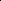   Findings:											  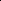 4. Laboratory Examination Hemoglobin:           Gm/dl 	 	Urine: S.G.           Sugar           Micro            Hepatitis B: 			       	 	Stool Oval & Parasite Test:					  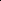 Serological Test for Syphilis:                                                    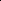 TBPE:                           	  OR	Drug Test: MA(     ) COC(     ) OPI(     ) THC(     )Other:					  				      	  In my opinion his/her health condition is; Excellent	Good 	Fair 		Poor This is to certify that the above named applicant has gone through a general medical examination and the findings indicated here are true to the best of my knowledge. ClassificationAbnormalClassificationAbnormalSkinHeartHead & FaceAbdomenEyesExtremitiesEarsBack & SpineMouth & ThroatNeurologicalNose & SinusesMental HealthNeckChest & LungsOtherDateHospital and Contact InformationM.DSignature